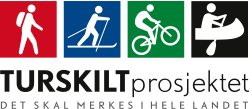 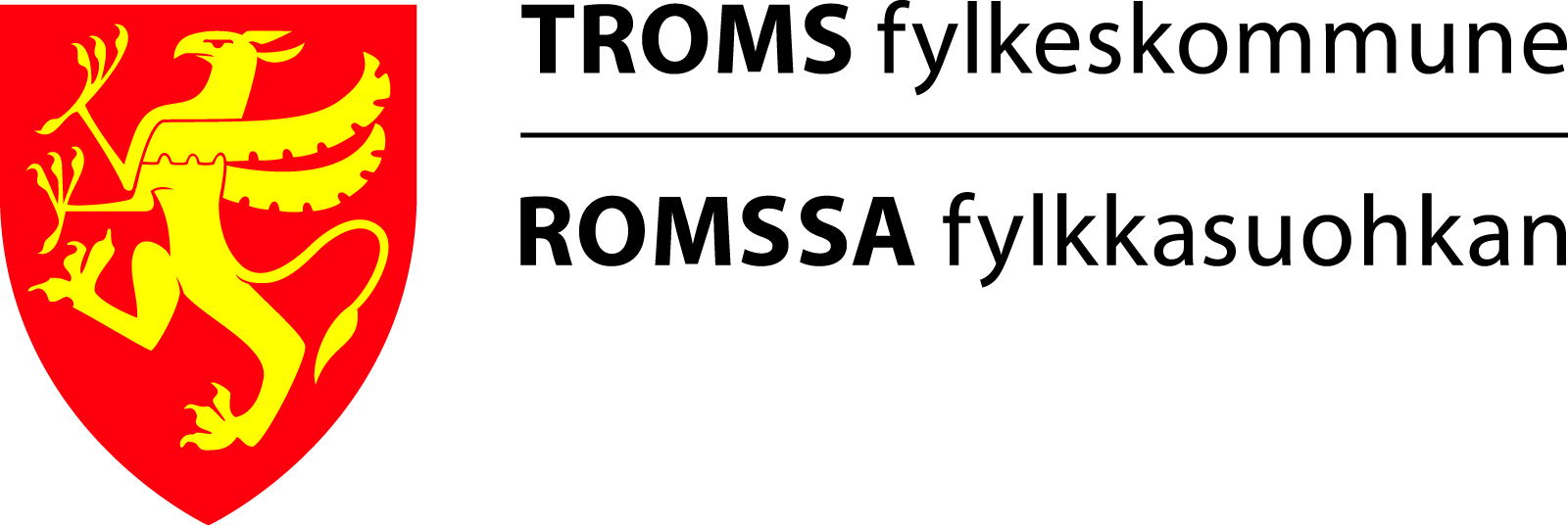 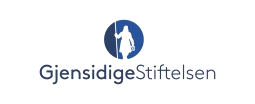  www.turskiltprosjektet.noSØKNADSSKJEMA – Turskiltprosjektet i 2015Tilskudd til skilting og merking av turruterSøknaden sendes til Troms fylkeskommune innen 15. januar 2015Formål Formålet med turskiltprosjektet er gjennom skilting, merking og informasjon knyttet til turruter å bidra til økt og trygg friluftferdsel der folk bor og oppholder seg. NB! Se egne retningslinjer for tilskudd s. 5-6 bakerst i dette skjemaet.Hjelpemiddel for å fylle ut skjema:Merkehåndboka – www.merkehandboka.no Manual for Turskiltprosjektet www.turskiltprosjektet.no    * Sats for dugnadstimer i felt er fastsatt fra Gjensidigestiftelsen til kr 300,- pr timeFor alle søknader skal følgende dokumentasjon vedlegges:Ved tildeling av tilskudd skal de felles retningslinjene for Turskiltprosjektet følges, se s. 5-6. I tillegg stilles blant annet følgende krav vedrørende synliggjøring:Infotavler og turkort skal ha logoen til aktuelle samarbeidspartnere for det konkrete tiltaket på forsiden, inkl. fylkeskommunen og Gjensidigestiftelsen.Søkere som får innvilget tilskudd er forpliktet til å levere regnskap og rapport etter de retningslinjene som blir formidlet gjennom tildeling. NB! Det forutsettes at nødvendige tillatelser (grunneieravtaler og evt. andre tillatelser) innhentes før tiltak iverksettes. Ufullstendige søknader vil ikke tas i betraktning ved tildeling av tilskudd.Underskrift: …………………………………………………………………………………..Underskrift: …………………………………………………………………………………..Dato: …………………………………… Sted: ……………………………………………..November, 2014.Retningslinjer for nasjonalt turskilt- og merkeprosjekt			Tilskudd til skilting, merking og informasjon knyttet til turruter                      FormålFormålet med turskiltprosjektet er gjennom informasjon, skilting og merking å bidra til økt og trygg friluftsferdsel der folk bor og oppholder seg.Hvem kan søke?1) Frivillige organisasjoner og foreninger (idrettslag, speiderforeninger, grendelag, velforeninger, turlag osv.) registrert med organisasjonsnummer i det offentlige frivillighetsregisteret.2) Interkommunale friluftsråd. 3) Kommuner, reiselivsorganisasjoner, hytteforeninger og andre interessenter kan søke sammen med en frivillig organisasjon(kategori1) el. et interkommunalt friluftsråd(kategori2).Hva kan støttes?Prosjektmidlene skal gå til merking og skilting av turruter i tråd med:Merkehåndboka 2013– utg.: Den Norske Turistforening, Friluftsrådenes Landsforbund og Innovasjon Norge, 2013 - www.merkehandboka.no «Manual – Turskiltprosjektet», Turskiltprosjektet 2014 -  www.turskiltprosjektet.no  Standarden og manualen bygger på Merkehåndbokas retningslinjer og anbefalinger for skilting og merking samt et verktøy for gradering som tar hensyn til vanskelighetsgrad.Støtten går kun til innkjøp og produksjon av skilt, merking og infotavler (inkl. innfestings-materiell / annet festemateriell) samt til informasjon knyttet til tavlene og til turkort, se Manual – Turskiltprosjektet.Det kan gis støtte til skilting og merking av alle typer turruter som omtales i Merkehåndboka. Det gis ikke støtte til prosjektering, infomateriell (utover det som er beskrevet over), utbedring av selve turruta eller til markedsføring.Hvilke turruter prioriteres?Turruter i nærheten av der folk bor og oppholder segTurruter som er ferdig prosjektert (planlagt)  Prosjekter som inngår i en helhetlig plan eller strategi                                Turruter med plan for aktivitetstiltak/ synliggjøringstiltakTurruter med forventet stor brukTurruter tilknyttet holdeplass/knutepunkt for kollektiv transportSamarbeidsprosjekter der flere parter deltarProsjekter som legger opp til dokumentasjon av bruken (elektronisk, turpostkasser eller lignende)Krav til hvert enkelt delprosjekt for skilting og merkingMerkehåndboka skal følges.Minst én ansvarlig gjennomfører et «skilt- og merkekurs» i regi av det nasjonale Turskiltprosjektet (med mindre vedkommende kan dokumentere tilsvarende kompetanse).Det må dokumenteres hvordan drift og vedlikehold skal skje i minimum en 10-årsperiode fra det tidspunkt tiltakene er ferdigstilt (f. eks. inngått vedlikeholdsavtale, henvisning til styrevedtak i foreningen, eller tilsvarende).Den ansvarlige organisasjon/aktør skal ha logo eller navn på skilt eller skiltstolpe, se også Manual – Turskiltprosjektet.Informasjons-tavler og turkort knyttet til turruter skal ha følgende logo-elementer: 1)Gjensidigestiftelsen, 2)den aktuelle fylkeskommunen og 3)den som har ansvar for skilting og merking knyttet til den (de) aktuelle turruta (ene), se også Manual for Turskiltprosjektet.Det må være inngått skriftlig avtale med den (de) berørte grunneier(ne) før midler utbetales og tiltak iverksettes (inkl. avtaler med Vegvesen / kommune langs offentlig vei). Minimum varighet på grunneieravtaler skal være 10 år.Skilting, merking og infotiltak (turinformasjonstavler og turkort) meldes inn til den (de) aktuelle kommunen(e) før tiltakene iverksettes.Søker som har mottatt tilskudd via prosjektet, melder inn kartinformasjon om turruten(e) til Kartverket enten via www.rettikartet.no eller på håndtegnet kartskisse, jfr vedlegg i www.merkehandboka.no.Turforslag med utgangspunkt i nye skiltings- og merkingstiltak GPS-logges og legges inn på en av de nasjonale turportalene, for eksempel www.ut.no ,  www.godtur.no .Rapport må skrives og sendes prosjekteier (fylkeskommunen) når turruta er ferdig merket, skiltet og registrert, jfr årshjulet under.Prosjektorganisering:Fylkeskommunen (prosjekteier) koordinerer tiltakene i sitt fylke enten direkte med involverte organisasjoner/lag/foreninger/friluftsråd eller via kommunene.ÅRSHJUL for lag, foreninger, friluftsråd og andre søkere: Søknadsfrister, kursing, tildeling, rapportering - Spørsmål vedrørende retningslinjer og krav mm kan rettes til i fylkeskommunen ved Toril Skoglund toril.skoglund@tromsfylke.no eller til bjorn.egil.hansen@turistforeningen.no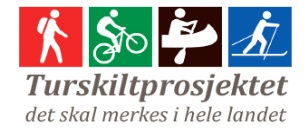 1. KontaktinformasjonSøker:    Søker:    Søker:    Kontaktperson:Telefon:E-post:Adresse:       Postnummer: Poststed:   Kontonummer:- som tilhører:Kontonummer:- som tilhører:Kontonummer:- som tilhører:Organisasjonsnummer:Organisasjonsnummer:Organisasjonsnummer:Samarbeidende organisasjoner (MÅ fylles ut av søker i kategori 3,  jfr. retningslinjene under Hvem kan søke?):Navn på organisasjon og kontaktpersonTelefonE-post2. Beskrivelse av tiltaket:Tiltakets/prosjektets tittel:Kort beskrivelse av tiltaket (kan eventuelt utdypes i vedlegg):Evt. tidligere mottatte tilskudd fra Turskiltprosjektet:Evt. tidligere mottatte tilskudd fra Turskiltprosjektet:BeløpKort beskrivelseInnvilget tilskudd 2013:Innvilget tilskudd 2014:3. Søknadsbeløp3. Søknadsbeløp3. Søknadsbeløp3. SøknadsbeløpSøknadsbeløp: Planlagt oppstart:Total kostnad:Planlagt fullføring:Total kostnad:Planlagt fullføring:Total kostnad:Planlagt fullføring:4. Budsjett 4. Budsjett 4. Budsjett 4. Budsjett MATERIELL; innkjøp av standardiserte skilt, infotavler, turkort, merking - se Manual for Turskiltprosjektet  www.turskiltprosjektet.no og Merkehåndboka pris inkl. mva.AntallTotal prisSkilt med tekst, avstand, pil, tursymbol:Festeanordninger til skilt, inkl. påler og festemateriell:Informasjonstavle – utarbeiding; inkl. kart, turbeskrivelse, bilder, symboler, symbolforklaringer mm.:Informasjonstavle - innramming og feste (stativ): Turkort – utarbeiding; inkl. kart, turbeskrivelse, bilde, symboler: Turkort – trykking, antall eksemplar:Kostnader til merking, antall km rute:Annet materiell, spesifiseres:SUM kostnader MATERIELL:Andre kostnader som ikke er søknadsberettiget, men som finansieres på andre måter, jf. finansieringsplanTimeprisAntallTotal pris (verdi)Arbeid i felt/dugnad* – oppsett av skilt, tavler, merkingKoordinering av dugnad, planleggingsarbeidEvt. andre kostnaderSUM andre kostnader (eget arbeid/dugnad)Total kostnad: Materiell + andre kostnader (eget arbeid/dugnad)4.1. Leverandører/produsenter: Budsjetterte utgifter til 1) turskilt, 2) informasjonstavler og 3) turkort baserer seg på priser fra følgende leverandører/produsenter:---5. Finansieringsplan 5. Finansieringsplan Søknadsbeløp (Turskiltprosjektet):Dugnadsinnsats*:Egne midler/kommunale midler: Andre midler: Sum finansiering:6. Obligatoriske vedleggVedlagt (sett kryss) Vedlegg 1. Oversiktskart i M 1:50 000 (Norge) som viser plassering av området. 2. Enkel skiltplan på kart (oversikt over plassering og antall) 3. Plan for drift og vedlikehold (med ansvarsfordeling) for en 10-årsperiode, fra det tidspunkt tiltakene er ferdigstilt4. Enkel aktivitetsplan (dokumentasjon av bruk: klippekort, turbøker, bompasseringer, parkering, skolebruk, arrangement o.l.)5. Enkel plan for markedsføring (nettpublisering, media, aktivitet, osv.)7. Tildelingskriterier8. Regnskaps- og rapporteringspliktFylkeskommun offentliggjør og informerer kommunene, lag, foreninger, friluftsråd og andre om «turskiltmidler» som det kan søkes på Oktober, november, desember1Søknadsfrist til Troms fylkeskommune: 15. januar 2Melding fra fylkeskommune til søker:Innen 1. april3Obligatorisk skilt og merkekurs for søker som har fått innvilget midler (med mindre tilsv. kompetanse kan dokumenteres).Gjennomføringsperiode april, mai, juni4Inntil 75 % av tilskuddet kan delutbetales ved innsendelse av delrapport med dokumentasjon over medgåtte utgifter. Det resterende beløpet utbetales etter at sluttrapport er levert og godkjent. Fortløpende5Tiltaksperiode med merking, skilting osv, inntil 19 måneder.Fra april til november kalenderåret etter6Statusrapportering til fylkeskommunen fra søker:Innen 1. november7Sluttrapportering til fylkeskommunen fra søker:Innen 1. november året etter innvilget søknad.8Sluttutbetaling fra fylkeskommunen.Innen 15. desember – året etter innvilget søknad